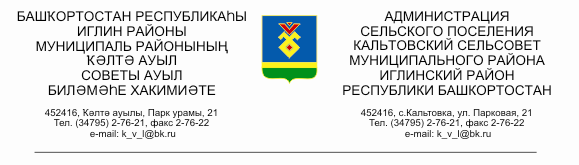       КАРАР                                                                          ПОСТАНОВЛЕНИЕ“12” август 2020 йыл                        № 41                        “12” августа 2020 годОб утверждении   положения   о    порядке расходованиясредств резервного фонд администрации  сельского  поселения сельсовет муниципального района Иглинский районРеспублики    Башкортостан        В соответствии с Бюджетным кодексом  Российской Федерации, федеральным законом от 06.10.2003года №131-Ф3 «Об общих принципах организации местного самоуправления в Российской Федерации», Федеральным законом от 21.12.1994года № 68-ФЗ «О защите населения и территорий от чрезвычайных ситуаций природного и техногенного характера»ПОСТАНОВЛЯЮ:1.Утвердить прилагаемое  положение о порядке расходования средств резервного фонд администрации  сельского  поселения  сельсовет муниципального района Иглинский район Республики    Башкортостан.2. Настоящее постановление подлежит обнародованию и размещению на официальном сайте администрации  сельского поселения  сельсовет в информационно-телекоммуникационной сети «Интернет».3. Контроль за исполнением настоящего постановления оставляю за  собой.Глава   сельского  поселения 					 В.А. КожановПриложение кпостановлениюглавы сельского поселения  сельсовет муниципального  района Иглинский  район Республики  Башкортостан  от «12» августа 2020 года № 41ПОЛОЖЕНИЕО ПОРЯДКЕ РАСХОДОВАНИЯ СРЕДСТВ РЕЗЕРВНОГО ФОНДААДМИНИСТРАЦИИ СЕЛЬСКОГО ПОСЕЛЕНИЯ   СЕЛЬСОВЕТ МУНИЦИПАЛЬНОГО РАЙОНА ИГЛИНСКИЙ РАЙОН                                РЕСПУБЛИКИ БАШКОРТОСТАН1. Настоящее положение разработано в соответствии со статьей 81 Бюджетного кодекса Российской Федерации и статьей 10 Положения о бюджетном процессе и устанавливает порядок выделения и использования средств резервного фонда администрации сельского поселения  сельсовет муниципального района Иглинский район Республики Башкортостан (далее - Администрация).2. Резервный фонд Администрации создается для финансирования непредвиденных расходов и мероприятий местного значения, не предусмотренных в бюджете Сельского поселения на соответствующий финансовый год. 3. Объем резервного фонда Администрации определяется решением о бюджете Сельского поселения на соответствующий год.3. Средства резервного фонда Администрации расходуются на финансирование:- проведения аварийно-восстановительных работ по ликвидации последствий стихийных бедствий и других чрезвычайных ситуаций, имевших место в текущем финансовом году; - поддержки общественных организаций и объединений;- проведения мероприятий местного значения;- оказания разовой материальной помощи гражданам;- других мероприятий и расходов, относящихся к полномочиям органов местного самоуправления Сельского поселения.4. Средства из резервного фонда Администрации выделяются на основании решения Администрации. Решения Администрации о выделении средств из резервного фонда Администрации принимаются в тех случаях, когда средств, находящихся в распоряжении  исполнительно-распорядительных органов и организаций Сельского поселения, осуществляющих эти мероприятия, недостаточно.В решении Администрации о выделении средств из резервного фонда указываются общий размер ассигнований и их распределение по получателям и проводимым мероприятиям. Использование средств на цели, не предусмотренные решениями Администрации, не допускается.5. Проекты решений Администрации о выделении средств из резервного фонда Администрации с указанием размера выделяемых средств и направления их расходования готовит Муниципальное казенное учреждение "Централизованная бухгалтерия сельских поселений муниципального района Иглинский район Республики Башкортостан" (далее - Централизованная бухгалтерия) в течение 5 дней после получения соответствующего поручения главы Администрации.6. Подразделения администрации и организаций Сельского поселения, по роду деятельности которых выделяются средства из резервного фонда, представляют в Централизованную бухгалтерию документы с обоснованием размера испрашиваемых средств, включая сметно-финансовые расчеты, а также в случае необходимости - заключения комиссии, экспертов и т.д.7. Средства из резервного фонда Администрации выделяются на финансирование мероприятий по ликвидации чрезвычайных ситуаций только местного уровня.Муниципальные предприятия и организации, подразделения местной администрации в случае возникновения чрезвычайной ситуации могут обращаться в Администрацию с просьбой о выделении средств из резервного фонда. В обращении должны быть указаны данные о размере материального ущерба, размере выделенных и израсходованных на ликвидацию чрезвычайной ситуации средств организаций, местных бюджетов, страховых фондов и иных источников, а также о наличии у них резервов материальных и финансовых ресурсов.8. Органы местной администрации и организации, в распоряжение которых выделяются средства резервного фонда, несут ответственность за целевое использование средств в порядке, установленном законодательством Российской Федерации и в месячный срок после проведения соответствующих мероприятий представляют в Централизованную бухгалтерию подробный отчет об использовании этих средств по форме, устанавливаемой Централизованной бухгалтерией.9. Администрация ежеквартально информирует Совет Сельского поселения о расходовании средств резервного фонда.10. Контроль за целевым использованием средств резервного фонда осуществляет Централизованная бухгалтерия.